Name:  Sayali  Prakash ShindeFathers/Husbands Name: Prakash Ramchandra ShindeDepartment: Computer Science and EngineeringDate of Joining: 11/7/2016  Designation: Assistant ProfessorPhone No. 8888498296 Email ID: spshinde.cse@dacoe.ac.inPermanent Address: Plot no-7 SaiKrupa Colony, Gajanan Housing Society  KaradTaluka:	Karad     Dist.: Satara    State:MaharashtraLocal Address: _ Plot no-7  SaiKrupa Colony, Gajanan Housing Society  KaradTaluka:	Karad     Dist.: Satara State: MaharashtraMarital Status: -Unmarried    Blood Group: A NegativeDate of Birth:  6th September 1991 Place of Birth: WalchandnagarEducational Qualification:Experience (Years):Paper/ Books Published:FDP/STTP/Seminars/Workshop organized/Attended: 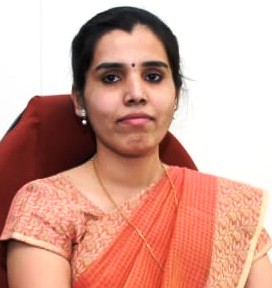 DegreeUniversity/BoardPercentage/CGPA Class ObtainedYear of PassingPhD--ME / M. TechSavitribai Phule Pune University8.1Distinction 2016BE / B. Tech Shivaji University Kolhapur77.07Distinction2013others-Teaching6Industrial-Others-Total6DetailsNationalInternationalStateSCI/ScopusIndexedUGCApprovedJournals011414Conferences02DetailsOrganisedAttendedFDP/STTP0212Seminar0101Workshop1018Technical Event0202Others